Bilkent University, The Department of Communication and Design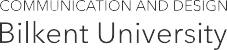 Teaching Assistant // Monthly Time SheetSTUDIO / COURSE ASSISTANTSHIPEXAM PROCTORINGGRADING(Note: Time spent should not exceed 10 minutes per student)OTHER TASKS newbilkentpost assistantship –Comd 434.weebly.comThis form is to be submitted to the Department Secretary no later than the end of the third week every month.Student IDStudent NameMonth Covered on this Time SheetDateCourse CodeSectionHomework / Assignment / Quiz /Project DescriptionNumber of Students SubmittingHoursInstructor ApprovalDate SubmittedTotal Hours for the MonthAPPROVALS:Department ChairDeanAPPROVALS:DateDate